COMMITTEE ON BUDGET AND FINANCE Senate of the Associated Students Minutes for Friday, September 23rd, 2016 at 4:00 P.M. PRESIDENT’S CONFERENCE ROOM, 3RD FLOOR OF THE JOE CROWLEY STUDENT UNION 1. CALL MEETING TO ORDER Meeting was called to order at 4:12pm on Friday September 23, 2016 in the President’s Conference Room, third floor JCSU2. ROLL CALL Qorum was met3. PUBLIC COMMENT 4. MINUTES The Committee will consider the approval of the minutes from April 22nd, 2016. The Committee will discuss the minutes of April 22nd, 2016 and may choose to amend or edit the minutes. Upon conclusion of the discussion, the Committee may choose to approve the minutes. The Committee will consider the approval of the minutes from September 9th, 2016. The Committee will discuss the minutes of September 9th, 2016 and may choose to amend or edit the minutes. Upon conclusion of the discussion, the Committee may choose to approve the minutes. 5. OLD BUSINESS 6. NEW BUSINESS Financial Reviews Senator Jordan and Dr. Beattie gave a report on Senate Account 0103. The point of senate is to read and write Legislation, to improve the functioning of the interior of ASUN to make sure that the programs and services offered to students are operating efficiently. This year we have spent money from the senate account on paying wages, copy paper, business cards, polos, secretary supplies for their office and the ASUN retreat. So far we have spent $16,052.59 on wages, on copy charges we have spent $29.99 as of July 2016, for supplies we have spent $7.89, for the rafting trip $1,188 was spent, $630 was spent on business cards but it should have been covered by ink blot, for senator polos we have spent $920. For the future we plan to farther expand our budget on wages and fringe, promotional items, supplies for secretary’s office, copy charges and travel. Dr. Beattie talked about the reasons for being charged for the rafting trip. Senator Barragan asked about writing legislation for Ink Blot. Dr. Beattie responded with saying they would establish a transfer of accounts. Senator Jacoby asked if all expenses were coming out of the operating line. Dr Beattie responded by saying that any expense that happens, unless it involves food, will come out of the operations line. Veteran’s breakfast will come out of Hosts line. Contingency fund has been passed to Senator Smith. The Contingency Fund is created so that we have flexibility in times of a fiscal emergency. Takes up 2.75% of the total student fee revenues, $66,000 invested there in case we ever need it, ideally this money won’t be touched. The Committee will conduct Financial Reviews on the following ASUN accounts: ASUN Senate (1702-105-0103) and Contingency Fund (1702-105-0107). 7. PUBLIC COMMENT 	No public comments were made at this time. 	8. 	ADJOURNMENT  	Meeting was adjourned at 4:20 pmNOTES: 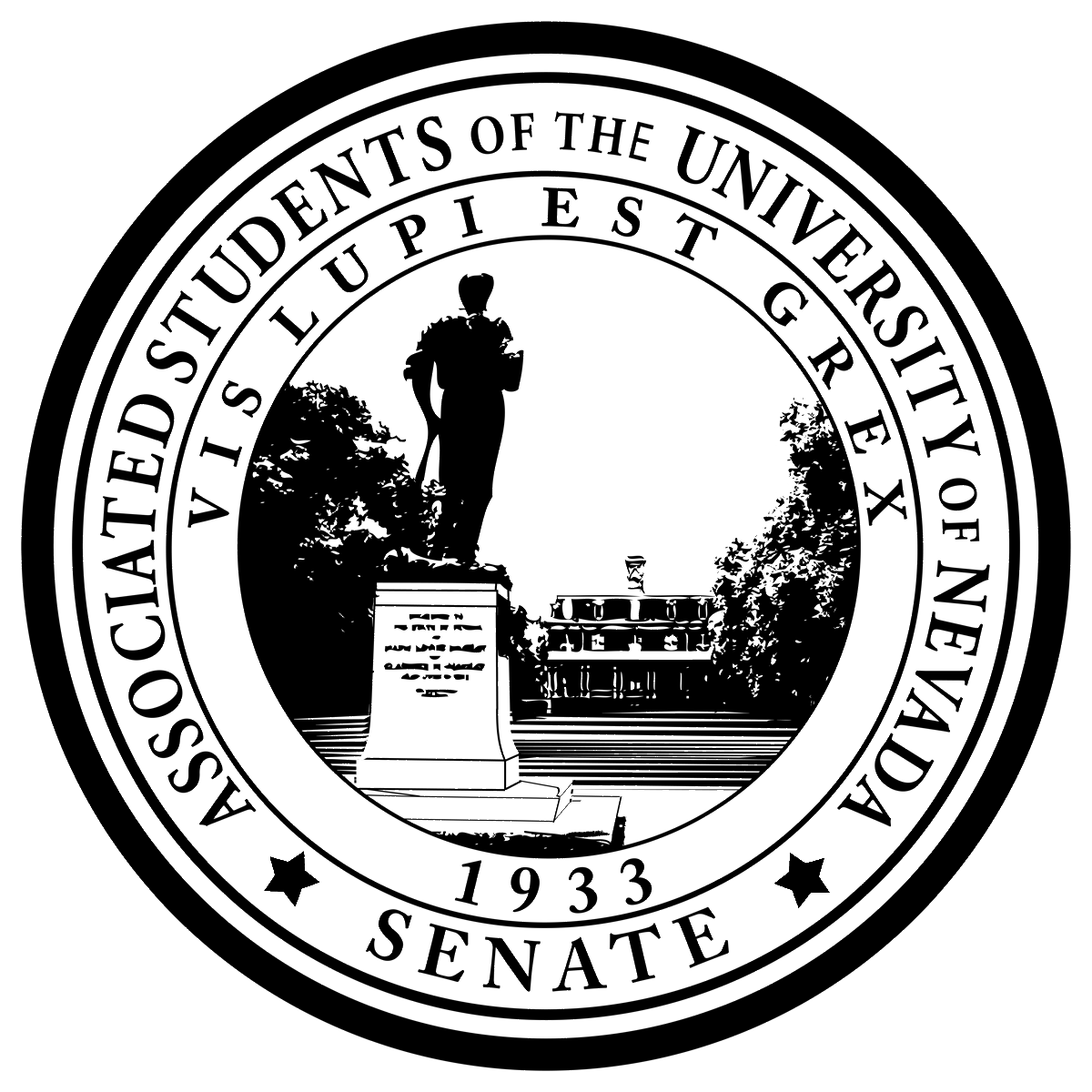 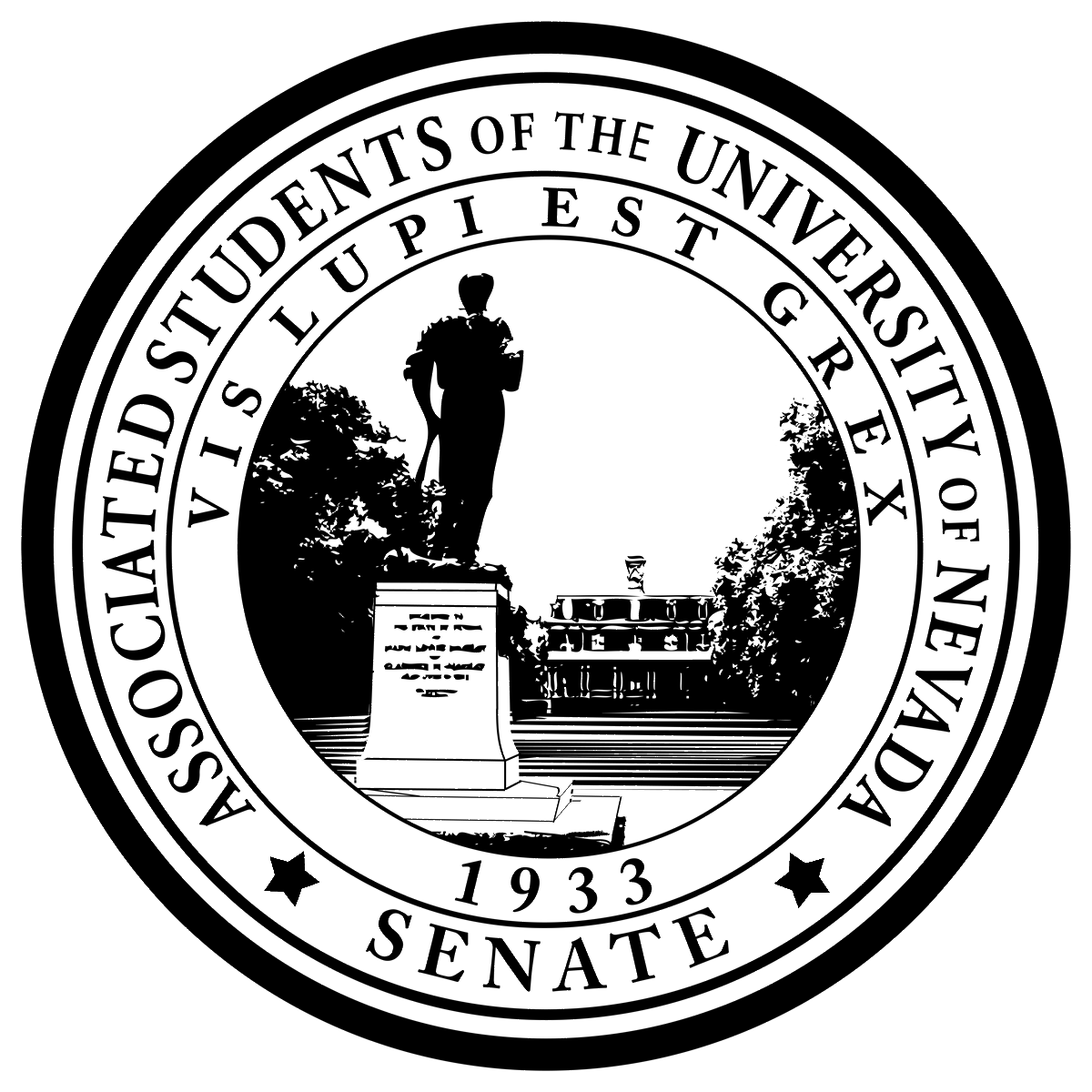 Committee on Budget and Finance September 23rd, 2016 Page 2 Unless otherwise marked by an asterisk, all items are action items upon which the Senate may take action. ASUN supports  providing equal access to all programs for people with disabilities. Reasonable efforts will be made to assist and accommodate  physically handicapped persons desiring to attend the meeting. Please call the Speaker of the ASUN at (775) 784-6589 in  advance so that arrangements may be conveniently made. 